                                                                                                         РОССИЙСКАЯ ФЕДЕРАЦИЯ                                                     	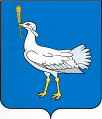 МУНИЦИПАЛЬНЫЙ  РАЙОН				     БОЛЬШЕГЛУШИЦКИЙ	    САМАРСКОЙ  ОБЛАСТИ     АДМИНИСТРАЦИЯ     СЕЛЬСКОГО  ПОСЕЛЕНИЯ   БОЛЬШАЯ ДЕРГУНОВКА     ________________________        ПОСТАНОВЛЕНИЕ     от 09 августа 2023года  № 112О создании комиссии по выявлению зданий, сооружений или объектов незавершенного строительства при выявлении правообладателей ранее учтенных объектов недвижимости на территории сельского поселения Большая Дергуновка муниципального района Большеглушицкий Самарской областиНа основании Федерального закона от 30.12.2020 года № 518-ФЗ «О внесении изменений в отдельные законодательные акты Российской Федерации» и Приказа Федеральной службы государственной регистрации, кадастра и картографии от 28.04.2021 г. № П/0179 «Об установлении порядка проведения осмотра здания, сооружения или объекта незавершенного строительства при проведении мероприятий по выявлению правообладателей ранее учтенных объектов недвижимости, формы акта осмотра здания, сооружения или объекта незавершенного строительства при выявлении правообладателей ранее учтенных объектов недвижимости» администрация сельского поселения Большая Дергуновка муниципального района Большеглушицкий Самарской областиПОСТАНОВЛЯЕТ:1. Создать комиссию по выявлению зданий, сооружений или объектов незавершенного строительства при выявлении правообладателей ранее учтенных объектов недвижимости на территории сельского поселения Большая Дергуновка муниципального района Большеглушицкий Самарской области в следующем составе:2. Со дня вступления в силу настоящего Постановления признать утратившим силу: - Постановление администрации сельского поселения Большая Дергуновка муниципального района Большеглушицкий Самарской области от 11.10.2021г. № 75 «О создании комиссии по выявлению зданий, сооружений или объектов незавершенного строительства при выявлении правообладателей ранее учтенных объектов недвижимости на территории сельского поселения Большая Дергуновка муниципального района Большеглушицкий Самарской области» («Большедергуновские Вести» 2021г. 15 октября № 27(246)).3. Контроль за исполнением постановления оставляю за собой.И.о. Главы сельского поселения  Большая Дергуновка муниципального района БольшеглушицкийСамарской области                                                                               В.С. ЖувагоПредседатель комиссииДыхноВалерийИвановичИ.о. главы сельского поселения Большая Дергуновка муниципального района Большеглушицкий Самарской областиЧлен комиссии ЖувагоВиктория Сергеевнаведущий специалист Администрации сельского поселения Большая Дергуновка муниципального района Большеглушицкий Самарской областиЧлен комиссииРомашковаТатьяна Владимировнаспециалист Администрации сельского поселения Большая Дергуновка муниципального района Большеглушицкий Самарской области